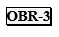 PRIJAVA PROGRAMA ALI PROJEKTAPODATKI O PRIJAVITELJU:ime in priimek / naziv:______________________________________________________________________________________________________________________naslov:______________________________________________________________________________________________________________________Kontakt:______________________________________________________________________________________________________________________Prijavljam (ustrezno obkroži: ali program ali projekt):PROGRAMPROJEKTna področju (ustrezno obkroži):umetniški programi,programi ljubiteljske kulturne dejavnosti s področja glasbe, gledališča in lutk, folklore,likovna in galerijska dejavnost,projekti samostojnih ustvarjalcev na področju kulture,projekti založništva,ki ga prijavlja: kulturno društvo,zveza kulturnih društev,druga pravna oseba zasebnega prava,samozaposleni v kulturi,zasebni zavod,mikro družba.Čas delovanja prijavitelja – Navedite od katerega leta delujete na prijavljenem področju (za fizične osebe se navede leto izdaje prve oz. preteklih avtorskih publikacij, prve razstave,…): ______________________Število članov – navedite število članov vaše organizacije (velja za področje A in B):______________________________________________________________________________________________________________________Posebej za Zveze kulturnih društev (veja za področje B1)Navedite naslednje podatke:Koliko društev je vključenih v zvezo ? ____________________________ Kje je registrirana zveza? ___________________________________________Koliko let deluje zveza? _____________________________________________Na katerem območju izvajate vaše aktivnosti? __________________  PODATKI O PRIJAVLJENEM PROGRAMU ali PROJEKTUNaslov programa oz. projekta: ______________________________________________________________________________________________________________________________________________________________________________________________________Kratka predstavitev programa oz. projekta z jasno navedenimi cilji, obliko izvedbe in pričakovanimi učinki:____________________________________________________________________________________________________________________________________________________________________________________________________________________________________________________________________________________________________________________________________________________________________________________________________________________________________________________________________________________________________________________________________________________________________________________________________________________________________________________________________________________________________________________________________Opišite, zakaj in na kakšen način je program oz. projekt inovativen. S čim spodbuja kulturni razvoj v MOK oz. dviguje kakovost društvene ustvarjalnosti:______________________________________________________________________________________________________________________________________________________________________________________________________________________________________________________________________________________________________________________________________________________________________________________________________________________________________________________________________________________________________________________________________________________________________________________________________________ Izvedbeni načrt:Izdelan načrt izvedbe z lokacijo prizorišča in čas realizacije na območju MOK (lahko priložite v prilogi):Opredelite izvedbeno sposobnost prijavljenega programa ali projekta (ali predvidevate kake težave pri izvedbi ali so potrebne druge specifike za izvedbo glede na vsebine, itd.) :__________________________________________________________________________________________________________________________________________________________________________________________________________________________________________________________________________________________________________________________________________________________________Finančni načrt prijavljenega programa ali projekta:Realno prikazana finančna konstrukcija programa oz. projekta. 	Vnesite podatke v spodnji tabeli.Pri načrtovanju odhodkov za izvedbo programa oz. projekta: prikažite vse načrtovane odhodke, ne glede na višino načrtovanega prihodka s strani MOKne prikazujte finančnega ovrednotenja dela prostovoljcev, vendar le dejansko načrtovane stroške, ki jih prostovoljcem lahko v skladu z zakonodajo izplačate (potni stroški, ...).Navedite komu je program oz. projekt namenjen (ciljna skupina) in v kakšnem obsegu – teritoriju – Mestne občine Koper ali širše. Opredelite dostopnost programa ali projekta za ciljne skupine in kako boste to dosegli:________________________________________________________________________________________________________________________________________________________________________________________________________________________________________________________________________________________________________________________________________________________________________________________________________________________________________________________________________________________Število izvedenih programov ali projektov s posebnim pomenom in vplivom le-teh na razvoj dejavnosti na območju MOK v zadnjih 2 letih (velja samo za področje C):število izdanih knjig, brošur in drugih publikacij oz. izdanih številk revij v zadnjih dveh (2) letih. Navedite ime izdanih knjig, brošur, publikacij oz. revij. Kot dokazilo se lahko priloži izpisek iz COBISS-a (velja za področje E)Seznam realiziranih kulturnih dogodkov kot organizator v obdobju 2019 – 2020 na območju Mestne občine Koper (na področju A., B., B1 in D.)Seznam realiziranih kulturnih dogodkov kot soorganizator v obdobju 2019 – 2020 na območju Mestne občine Koper (na področju A., B., B1 in D.):Dodatne reference prijavitelja in reference sodelujočih partnerjev:        1. Na kratko opišite in obrazložite odmevnost oz. prepoznavnost preteklih programov oz. projektov v slovenskem in mednarodnem kulturnem prostoru.______________________________________________________________________________________________________________________________________________________________________________________________________________________________________________________________________________________________________________________________________________________________________________________________________________________________________________________________________________________________________________________________________________________________________________________________________________        2. Navedite prejete nagrade, priznanja, plakete, kritike…. v preteklih letih.__________________________________________________________________________________________________________________________________________________________________________________________________________________________________________________________________________________________________________________________________________________________________Datum:                                                                                                                                 Žig in podpis	odgovorne osebe prijavitelja:Aktivnost na območju MOKKraj - prizoriščeČas - Datum izvedbePredvideno število uporabnikov oz. obiskovalcevVIRI FINANCIRANJA V LETU 2021NAČRTOVANA SREDSTVA V EURDELEŽ V %Mestna občina Koper (največ do 60%)Krajevna skupnost ____________________________Ministrstvo za ________________________________Drugi razpisi (v RS ali EU)SponzorjiDarila, volila in donacijeČlanarinaLastna dejavnost – od prodaje vstopnicDrugo (navedite)SKUPAJ100%VRSTA ODHODKOV V LETU 2021FINANČNA SREDSTVA V EURDELEŽ V %Materialni stroški (pisarniški material, vabila, zloženke, inštrumenti, oblačila ipd.)Najemnine in ostali stroški poslovnih prostorovPotni stroškiIzobraževanje sodelujočih v projektu oz. programuAvtorski honorarjiDelo preko študentskih napotnicNagrade prostovoljcemDrugo (navedite)SKUPAJ100%Naslov projekta:Leto in kraj izvedbe:Št.Naslov izdajeAvtorji1.2.3.…Naslov projekta:Leto in kraj izvedbe:Naslov projekta:Leto in kraj izvedbe: